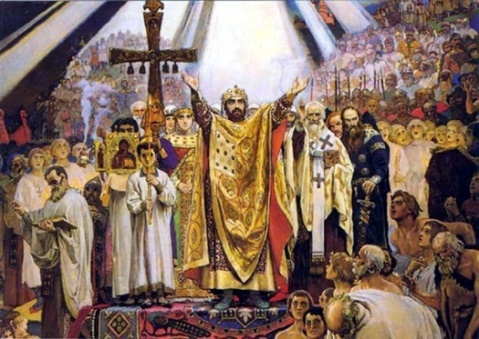 Научно-практическая конференция«Тысячелетняя нить: духовно-нравственные традиции древней Руси и современной России»(приуроченная к празднованию 1030-летия Крещения Руси)Время проведения:02 февраля 2018года, Начало регистрации: 13:001-я часть – 14:00 – 18:002-я часть – 18:00 – 20:30Место проведения:ГБУ  «Московский дом национальностей», зал № 4, № 2По адресу: г. Москва, ул. Новая Басманная, д. 4, стр. 1 (м. Красные Ворота)Организаторы конференции: Общественный Организационный Комитет по празднованию знаменательных дат и юбилеев Героев Отечества (при РОО «Бородино 2045») - председатель - Герой Советского Союза, генерал-майор авиации - Крамаренко Сергей МакаровичРегиональная общественная организация «Бородино 2045» Общероссийское общественное движение «Россия Православная» Женскоеправославно-патриотическое обществоРоссийское Александровское просветительское обществоКонференция проводится совместно с ГБУ «Московский дом национальностей» при поддержке Правительства Москвы.В работе конференции принимают участие:представители органов законодательной и исполнительной власти;представители общественных ветеранских, молодёжных, женских, религиозных и иных организаций и объединений; деятели науки, культуры и образования;историки, культурологи, религиоведы;представители учебных заведений,  просветительскихучреждений; представители студенческой молодёжи;представители СМИ.Основные цели и задачи мероприятия: Обеспечение условий для координации и консолидации благородных усилий, патриотически настроенных общественных организаций, государственных структур, учреждений культуры, образования и граждан, неравнодушных к истории Отечества, в сохранении исторической памяти и прославлении Героев Отечества, выдающихся деятелей науки и культуры;Привлечение внимание российского общества, особенно молодежи, к подлинным примерам служения Отечеству и преданности России. Воспитание подрастающего поколения на глубоком знании исторических корней и традиций Отечества, на примерах жизни верных сынов и дочерей России;Празднование в 2018-м году 1030-летия Крещения Руси.Формы участия в конференции:очная;заочная.По итогам конференции будут подготовлены рекомендации, обращения, которые будут направлены в органы государственной власти, опубликован сборник материалов конференции.Доклады, предложения, проекты, наработки для опубликования направлять по электронному адресу: Kln-rs@mail.ruПорядок оформления докладов и выступлений:- название доклада, проекта, предложений и т.д. -  заглавными буквами;- авторы доклада: ФИО полностью, учёная степень, звание, должность, место   работы, электронный    адрес, телефоны;- текст доклада оформляется 12 шрифтом TimesNewRoman через 1,5 интервала, все поля по 20 мм;- объём доклада до 8-ми страниц компьютерного набора;- количество таблиц и рисунков лимитируется указанным объёмом;- примечания к тексту статьи оформляются как концевые сноски;- список использованной литературы.ПРОГРАММАнаучно-практической конференции«Тысячелетняя нить: духовно-нравственные традиции древней Руси и современной России».02 февраля 2018 года  ГБУ «Московский дом национальностей»Сбор участников. Регистрация. Подготовка презентаций докладчиков.Сбор участников. Регистрация. Подготовка презентаций докладчиков.Сбор участников. Регистрация. Подготовка презентаций докладчиков.13:0013:001-я часть. Пленарное заседание1-я часть. Пленарное заседание1-я часть. Пленарное заседание14:00-17:3014:00-17:30№ТЕМА ВЫСТУПЛЕНИЯ ДОКЛАДЧИКДОКЛАДЧИКДОКЛАДЧИКВступительное словоКривцова Любовь НиколаевнаКривцова Любовь НиколаевнаКривцова Любовь НиколаевнаВступительное словоЗаместитель Председателя Оргкомитета по празднованию знаменательных дат и юбилеев Героев Отечества, вице-президент РОО «Бородино 2012-2045», член ЦС ООД «Россия Православная», к.соц.н.Заместитель Председателя Оргкомитета по празднованию знаменательных дат и юбилеев Героев Отечества, вице-президент РОО «Бородино 2012-2045», член ЦС ООД «Россия Православная», к.соц.н.Заместитель Председателя Оргкомитета по празднованию знаменательных дат и юбилеев Героев Отечества, вице-президент РОО «Бородино 2012-2045», член ЦС ООД «Россия Православная», к.соц.н.2.Приветственное словоОстапчук Вячеслав ВасильевичОстапчук Вячеслав ВасильевичОстапчук Вячеслав Васильевич2.Приветственное словоПредседатель Центрального Совета  Общероссийского общественного движения «Россия Православная»Председатель Центрального Совета  Общероссийского общественного движения «Россия Православная»Председатель Центрального Совета  Общероссийского общественного движения «Россия Православная»Приветственное словоПредседатель Центрального Совета  Общероссийского общественного движения «Россия Православная»Председатель Центрального Совета  Общероссийского общественного движения «Россия Православная»Председатель Центрального Совета  Общероссийского общественного движения «Россия Православная»Приветственное словоСальников Геннадий ПавловичСальников Геннадий ПавловичСальников Геннадий ПавловичПриветственное словоПрезидент РОО «Бородино 2012-2045»Президент РОО «Бородино 2012-2045»Президент РОО «Бородино 2012-2045»Крещение Руси как государственный поворот в духовной жизни всего народаСаулкин Виктор АлександровичСаулкин Виктор АлександровичСаулкин Виктор АлександровичКрещение Руси как государственный поворот в духовной жизни всего народаЖурналист, публицист, обозреватель радиостанции «Радонеж», член Императорского Православного Палестинского ОбществаЖурналист, публицист, обозреватель радиостанции «Радонеж», член Императорского Православного Палестинского ОбществаЖурналист, публицист, обозреватель радиостанции «Радонеж», член Императорского Православного Палестинского ОбществаКто для нас наши святые?!Курылёв Владимир МихайловичКурылёв Владимир МихайловичКурылёв Владимир МихайловичКто для нас наши святые?!Член Центрального Совета ООД «Россия Православная», доктор философии, кандидат военных наук, профессорЧлен Центрального Совета ООД «Россия Православная», доктор философии, кандидат военных наук, профессорЧлен Центрального Совета ООД «Россия Православная», доктор философии, кандидат военных наук, профессорИсторические предпосылки и последствия христианизации славянских народов в эпоху средневековья Орешин Сергей АлександровичОрешин Сергей АлександровичОрешин Сергей АлександровичИсторические предпосылки и последствия христианизации славянских народов в эпоху средневековья Ведущий эксперт ГБУ «Московский дом национальностей», канд. истор. наукВедущий эксперт ГБУ «Московский дом национальностей», канд. истор. наукВедущий эксперт ГБУ «Московский дом национальностей», канд. истор. наукДуховно-нравственные традиции и методы защиты культурного наследия нашего Отечества в  современных условияхТроицкий Всеволод ЮрьевичТроицкий Всеволод ЮрьевичТроицкий Всеволод ЮрьевичДуховно-нравственные традиции и методы защиты культурного наследия нашего Отечества в  современных условияхДоктор филологических наук, профессор, академик РНАН, член Комиссии РАН по образованиюДоктор филологических наук, профессор, академик РНАН, член Комиссии РАН по образованиюДоктор филологических наук, профессор, академик РНАН, член Комиссии РАН по образованиюДуховные основы воинской культурыЧеркасов Александр ВладимировичЧеркасов Александр ВладимировичЧеркасов Александр ВладимировичДуховные основы воинской культурыПредседатель Объединенного Суворовского Комитета, председатель Попечительского Совета РОО «ОМОФОР-СУВОРОВСКИЙ ПРИЗЫВ», член ЦС ООД «Россия Православная», профессор Военного университета МО РФПредседатель Объединенного Суворовского Комитета, председатель Попечительского Совета РОО «ОМОФОР-СУВОРОВСКИЙ ПРИЗЫВ», член ЦС ООД «Россия Православная», профессор Военного университета МО РФПредседатель Объединенного Суворовского Комитета, председатель Попечительского Совета РОО «ОМОФОР-СУВОРОВСКИЙ ПРИЗЫВ», член ЦС ООД «Россия Православная», профессор Военного университета МО РФСвятая равноапостольная Великая княгиня Ольга – основание женской святости в нашем ОтечествеГаврилова Ольга ВладимировнаГаврилова Ольга ВладимировнаГаврилова Ольга ВладимировнаСвятая равноапостольная Великая княгиня Ольга – основание женской святости в нашем ОтечествеПредседатель Общества во имя святой равноапостольнойвеликой княгини Ольги, член Правления МОО СПЖ, катехизатор, кавалер ордена РПЦ св.равноапостольной великой княгини Ольги IIIстепениПредседатель Общества во имя святой равноапостольнойвеликой княгини Ольги, член Правления МОО СПЖ, катехизатор, кавалер ордена РПЦ св.равноапостольной великой княгини Ольги IIIстепениПредседатель Общества во имя святой равноапостольнойвеликой княгини Ольги, член Правления МОО СПЖ, катехизатор, кавалер ордена РПЦ св.равноапостольной великой княгини Ольги IIIстепениДуховный выбор последнего Императора Николая IIПорохин Сергей АлексеевичПорохин Сергей АлексеевичПорохин Сергей АлексеевичДуховный выбор последнего Императора Николая IIЧлен Союза писателей России, канд.фил.н., полковник, ветеран военной службы, член РОО «Омофор Суворовский призыв»Член Союза писателей России, канд.фил.н., полковник, ветеран военной службы, член РОО «Омофор Суворовский призыв»Член Союза писателей России, канд.фил.н., полковник, ветеран военной службы, член РОО «Омофор Суворовский призыв»Значение христианского идеала в воспитании личности с культурой достоинства и творческого отношения к жизниВыговская Валентина НиколаевнаВыговская Валентина НиколаевнаВыговская Валентина НиколаевнаЗначение христианского идеала в воспитании личности с культурой достоинства и творческого отношения к жизниKанд. пед. наук, доцент МГСУ, научный руководитель Детского общественного консультативно-просветительского центра (г. Железнодорожный)Kанд. пед. наук, доцент МГСУ, научный руководитель Детского общественного консультативно-просветительского центра (г. Железнодорожный)Kанд. пед. наук, доцент МГСУ, научный руководитель Детского общественного консультативно-просветительского центра (г. Железнодорожный)Подвиг веры русского народа в XX-м столетии и его отражение в житиях новомучеников и исповедников РоссийскихИноземцева Зинаида ПетровнаИноземцева Зинаида ПетровнаИноземцева Зинаида ПетровнаПодвиг веры русского народа в XX-м столетии и его отражение в житиях новомучеников и исповедников РоссийскихКандидат исторических наук, заслуженный работник культуры РФКандидат исторических наук, заслуженный работник культуры РФКандидат исторических наук, заслуженный работник культуры РФ1000-летие крещения Руси и отход от государственного атеизма в СССРСеменов Лев ЕфимовичСеменов Лев ЕфимовичСеменов Лев Ефимович1000-летие крещения Руси и отход от государственного атеизма в СССРRандидат исторических наук, доцент, руководитель Духовно-просветительского центра Православного Свято-Тихоновского гуманитарного университета, заведующий кафедрой теологии Московского государственного лингвистического университета, заместитель председателя Совета Ассамблеи народов России, сопредседатель Комитета Ассамблеи народов России по взаимодействию с религиозными объединениями, член Комиссии Совета при Президенте РФ по взаимодействию с религиозными объединениями по гармонизации межнациональных и межрелигиозных отношений.Rандидат исторических наук, доцент, руководитель Духовно-просветительского центра Православного Свято-Тихоновского гуманитарного университета, заведующий кафедрой теологии Московского государственного лингвистического университета, заместитель председателя Совета Ассамблеи народов России, сопредседатель Комитета Ассамблеи народов России по взаимодействию с религиозными объединениями, член Комиссии Совета при Президенте РФ по взаимодействию с религиозными объединениями по гармонизации межнациональных и межрелигиозных отношений.Rандидат исторических наук, доцент, руководитель Духовно-просветительского центра Православного Свято-Тихоновского гуманитарного университета, заведующий кафедрой теологии Московского государственного лингвистического университета, заместитель председателя Совета Ассамблеи народов России, сопредседатель Комитета Ассамблеи народов России по взаимодействию с религиозными объединениями, член Комиссии Совета при Президенте РФ по взаимодействию с религиозными объединениями по гармонизации межнациональных и межрелигиозных отношений.Старообрядцы поморского согласия села Усть-Цильма и их традицииВокуева Татьяна ДмитриевнаВокуева Татьяна ДмитриевнаВокуева Татьяна ДмитриевнаСтарообрядцы поморского согласия села Усть-Цильма и их традициипредседатель Московского представительства МОД "Русь Печорская"председатель Московского представительства МОД "Русь Печорская"председатель Московского представительства МОД "Русь Печорская"О роли византийской царевны Анны в крещении и христианизации Киевской РусиЕркарян Александр ЛеоновичЕркарян Александр ЛеоновичЕркарян Александр ЛеоновичО роли византийской царевны Анны в крещении и христианизации Киевской Русиписатель, публицист, историкписатель, публицист, историкписатель, публицист, историкЗаочная форма докладовЗаочная форма докладовЗаочная форма докладовЗаочная форма докладовЖизнь и наследие святого Пафнутия Боровского (1394-1477 гг.)Гайдукова Виктория АлексеевнаГайдукова Виктория АлексеевнаГайдукова Виктория АлексеевнаЖизнь и наследие святого Пафнутия Боровского (1394-1477 гг.)Заместитель директора МБОУ «Лицей физики, математики, информатики № 40» при Ульяновском государственном университетеЗаместитель директора МБОУ «Лицей физики, математики, информатики № 40» при Ульяновском государственном университетеЗаместитель директора МБОУ «Лицей физики, математики, информатики № 40» при Ульяновском государственном университетеЖизнь и наследие святого Пафнутия Боровского (1394-1477 гг.)Осипов Сергей ВикторовичОсипов Сергей ВикторовичОсипов Сергей ВикторовичЖизнь и наследие святого Пафнутия Боровского (1394-1477 гг.)Кандидат исторических наук, доцент кафедры истории и культуры Ульяновского государственного технического университетаКандидат исторических наук, доцент кафедры истории и культуры Ульяновского государственного технического университетаКандидат исторических наук, доцент кафедры истории и культуры Ульяновского государственного технического университетаИсповедничество в годы смутного времени (1598-1613 гг.)Камалова Резеда ШагидиновнаКамалова Резеда ШагидиновнаКамалова Резеда ШагидиновнаИсповедничество в годы смутного времени (1598-1613 гг.)Кандидат философских наук, доцент кафедры истории и культуры Ульяновского государственного технического университетаКандидат философских наук, доцент кафедры истории и культуры Ульяновского государственного технического университетаКандидат философских наук, доцент кафедры истории и культуры Ульяновского государственного технического университетаСемейно-родовая культура венценосной семьиШуринов Александр СергеевичШуринов Александр СергеевичШуринов Александр СергеевичСемейно-родовая культура венценосной семьиПредседатель Общества потомков героев Отечественной войны 1812 года, Действительный член (академик) Петровской Академии наук и искусств, Заместитель председатель Московского отделения, Руководитель секции "Семейно-родовая культура", член Союза писателей и Союза журналистов РоссииПредседатель Общества потомков героев Отечественной войны 1812 года, Действительный член (академик) Петровской Академии наук и искусств, Заместитель председатель Московского отделения, Руководитель секции "Семейно-родовая культура", член Союза писателей и Союза журналистов РоссииПредседатель Общества потомков героев Отечественной войны 1812 года, Действительный член (академик) Петровской Академии наук и искусств, Заместитель председатель Московского отделения, Руководитель секции "Семейно-родовая культура", член Союза писателей и Союза журналистов России2-я часть.Презентация документального фильма «Война и мир Александра I. Благословенный старец. Кто он?»2-я часть.Презентация документального фильма «Война и мир Александра I. Благословенный старец. Кто он?»2-я часть.Презентация документального фильма «Война и мир Александра I. Благословенный старец. Кто он?»2-я часть.Презентация документального фильма «Война и мир Александра I. Благословенный старец. Кто он?»18:00-20:30Вступительное  словоАнаньина Галина ВасильевнаАнаньина Галина ВасильевнаАнаньина Галина ВасильевнаВступительное  словоПредседатель Женского православно-патриотического общества, к.ист.н.Председатель Женского православно-патриотического общества, к.ист.н.Председатель Женского православно-патриотического общества, к.ист.н.Показ документального фильма «Война и мир Александра I. Благословенный старец. Кто он?»(Фильм посвящён исследованию тождественности Императора Александра I  Сибирского и старца Фёдора Кузьмича)Чавчавадзе Елена НиколаевнаЧавчавадзе Елена НиколаевнаЧавчавадзе Елена НиколаевнаПоказ документального фильма «Война и мир Александра I. Благословенный старец. Кто он?»(Фильм посвящён исследованию тождественности Императора Александра I  Сибирского и старца Фёдора Кузьмича)Автор Проекта, заслуженный деятель искусств, лауреат премии Правительства РоссииАвтор Проекта, заслуженный деятель искусств, лауреат премии Правительства РоссииАвтор Проекта, заслуженный деятель искусств, лауреат премии Правительства РоссииПоказ документального фильма «Война и мир Александра I. Благословенный старец. Кто он?»(Фильм посвящён исследованию тождественности Императора Александра I  Сибирского и старца Фёдора Кузьмича)Огурная Галина АлексеевнаОгурная Галина АлексеевнаОгурная Галина АлексеевнаПоказ документального фильма «Война и мир Александра I. Благословенный старец. Кто он?»(Фильм посвящён исследованию тождественности Императора Александра I  Сибирского и старца Фёдора Кузьмича)Режиссёр фильма, лауреат премии РоссииРежиссёр фильма, лауреат премии РоссииРежиссёр фильма, лауреат премии РоссииПоказ документального фильма «Война и мир Александра I. Благословенный старец. Кто он?»(Фильм посвящён исследованию тождественности Императора Александра I  Сибирского и старца Фёдора Кузьмича)Клементьев Валентин ВалентиновичКлементьев Валентин ВалентиновичКлементьев Валентин ВалентиновичПоказ документального фильма «Война и мир Александра I. Благословенный старец. Кто он?»(Фильм посвящён исследованию тождественности Императора Александра I  Сибирского и старца Фёдора Кузьмича)Ведущий диктор фильма, народный артистВедущий диктор фильма, народный артистВедущий диктор фильма, народный артистОбсуждение фильмаСахаров Александр НиколаевичСахаров Александр НиколаевичСахаров Александр НиколаевичОбсуждение фильмаДоктор ист.наук, член-корреспондент РАНДоктор ист.наук, член-корреспондент РАНДоктор ист.наук, член-корреспондент РАНОбсуждение фильмаЛавров Владимир МихайловичЛавров Владимир МихайловичЛавров Владимир МихайловичОбсуждение фильмаГлавный научный сотрудник Института российской истории РАН, д. ист. н.Главный научный сотрудник Института российской истории РАН, д. ист. н.Главный научный сотрудник Института российской истории РАН, д. ист. н.Обсуждение фильмаСемёнова Светлана МихайловнаСемёнова Светлана МихайловнаСемёнова Светлана МихайловнаОбсуждение фильмаПрезидент Русского графологического обществаПрезидент Русского графологического обществаПрезидент Русского графологического обществаПрезентация книги«Император - старец»Солодова Людмила ВасильевнаСолодова Людмила ВасильевнаСолодова Людмила ВасильевнаПрезентация книги«Император - старец»Автор-составитель издательства «Духовное просвещение»Автор-составитель издательства «Духовное просвещение»Автор-составитель издательства «Духовное просвещение»ОТКРЫТАЯ ДИСКУССИЯ.ОТКРЫТАЯ ДИСКУССИЯ.ОТКРЫТАЯ ДИСКУССИЯ.ОТКРЫТАЯ ДИСКУССИЯ.ОТКРЫТАЯ ДИСКУССИЯ.ПОДВЕДЕНИЕ ИТОГОВ. ПРИНЯТИЕ РЕЗОЛЮЦИИПОДВЕДЕНИЕ ИТОГОВ. ПРИНЯТИЕ РЕЗОЛЮЦИИПОДВЕДЕНИЕ ИТОГОВ. ПРИНЯТИЕ РЕЗОЛЮЦИИПОДВЕДЕНИЕ ИТОГОВ. ПРИНЯТИЕ РЕЗОЛЮЦИИПОДВЕДЕНИЕ ИТОГОВ. ПРИНЯТИЕ РЕЗОЛЮЦИИ